Introduction to Teaching Practicum65032 (ELEM), 65034 (MS), 65036 (HS)Course SyllabusSummer 2023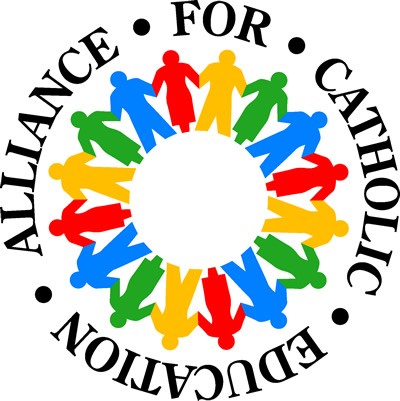 Alliance for Catholic EducationACEUniversity of Notre DameNotre Dame, IN 46556574-631-7052http://ace.nd.eduSummer Practicum Forms and Information:https://ace.nd.edu/programs/teach/current-ace-teacher-resourcesSummer Session 2023 – Important Events and Due Dates:Contact Information: 
Course Overview
The practicum consists of:Daily classroom teaching and observation of teachingInformal and formal observation of your instruction by SupervisorsShort reflective journals and video-observation assignmentsRegular daily lesson planning for your practicum per your Cooperating Teacher Teacher candidates are placed in a summer school classroom setting each morning for six weeks of the summer. In the initial week, you will observe and assist your Cooperating Teacher. Over the next two weeks, you will increasingly take responsibility for teaching sections of the class and/or developing activities and lessons.  The final weeks are focused on more intense responsibilities, often culminating in primary instruction for a portion of the morning, with the assistance and guidance of the Cooperating Teacher.  This process may vary between placements and individual classrooms.The goals of the summer practicum course are:To provide experience in a classroom setting for observation, assistance and direct instructional practice. To provide experience and guidance in instructional planning. To establish fundamental techniques in classroom instruction and practice and instill basic routines.To facilitate and establish reflection on practice as an approach to ACE Teachers’ professional development for the next two years. To encourage and model the development of professional dispositions in the classroom and in interactions with colleagues.ACE Teacher Role and ResponsibilitiesACE Teacher ResponsibilitiesThe ACE Teacher is a guest in the classroom of a local summer school site.  This requires an added professional dimension to summer graduate studies. The following are minimum requirements for successful participation and completion in the practicum.Before Practicum, as a way of showing responsibility for the profession and great care for students, the ACE teacher will:Ensure that they have met all responsibilities for entering a school including those found in Appendix 3. At the practicum summer school site, the ACE Teacher:Abides by the rules and policies of the local school and classroom site.Is present for all scheduled sessions.  Attendance at assigned practicum classroom and assigned practicum seminar is mandatory. See Attendance Policy for further details. Arrives to the assigned practicum classroom at least 20 minutes before class or at a time arranged with the local school and/or your supervisor.  This is important time for preparation and communication with your Cooperating Teacher.  The designated time for leaving the school each morning varies by site. It is important to plan for time to assess with the Cooperating Teacher how the day went before leaving or via e-mail/in-person later in the day.Is professional in all interactions with local school personnel.Serves as a positive adult model to students in the classroom.Delivers all necessary feedback forms to the Cooperating Teacher at least 5 days prior to their due dates. If necessary, emails his/her Cooperating Teacher a copy of this handbook. Abides by assigned classroom duties and teaching responsibilities as required by the Cooperating Teacher and, as necessary, the Practicum Supervisor and/or Field Director.Commits to adequate preparation for teaching duties each day.Is professional in dress and appearance.As part of the Practicum Course and assignments, the ACE Teacher:Prepares a formal lesson plan and arranges post-observation time for each scheduled formal observation by the Practicum Supervisor.Completes all reflective writing and course assignments in a timely and quality manner.Seeks advice and critique from the Cooperating Teacher, Practicum Supervisor, and Practicum Team for the improvement of instructional practice and to resolve practicum placement and performance issues.Actively participates in the weekly practicum seminar and meets all goals and deadlines.Attendance PolicyYou are expected to be present and on time to practicum every day. Only excused absences will be allowed. Examples of excused absences include illness, participation in a wedding, or a funeral.Examples of unexcused absences include “long weekends”, car problems, sleeping in, appointments, and general fatigue. If you will potentially be absent, no matter what the reason, notify both your Practicum Supervisor and your Cooperating Teacher as far ahead of time as possible. If a student has more than two unexcused absences from practicum, they will meet with the Practicum Team. Make-Up Work: Students who miss their practicum for any reason are required to complete an additional teaching video reflection filmed the day of return to the classroom. Students should submit this to Paige Hamilton using TORSH with comments and annotations on their own teaching practices within 2 days of returning to the classroom. ACE Teacher Weekly Schedule of Assignments and ResponsibilitiesBefore you begin to think about any of the tasks listed below, you must complete the “Safe Environment” training module (#12 on ACE 30 Spring Checklist). This work takes approximately one hour to complete. You can find further instructions in Appendix 3 below.Assignments & Evaluation ComponentsGrading Policy and Late WorkIf for any reason a due date cannot be met, the ACE Teacher must clear alternative arrangements with his/her Practicum Supervisor at least one week prior.  Barring emergencies, late requests for exemptions due to travel or academic workload will not be considered.  It is the ACE Teacher’s responsibility to provide all necessary forms to the Cooperating Teacher, and to ensure that the Cooperating Teacher completes these forms. The following total points scale will be used to determine the final course grade.*Students earning 35 points or less on the “teaching practices” component will be subject to the policy on successful completion of practicum.                                                                			Explanations of Evaluation Components1.Reflections You will write two reflections, each of which will include two parts: (1) a video annotation portion and (2) a 500-word written reflection portion. The 500-word written reflection need not be directly related (in topic) to the video annotation.  The written reflection portion of Reflection #1 can focus on either managing student behavior or managing classroom procedures.  The written reflection portion of Reflection #2 can focus on either clear communication, using question and discussion techniques, engaging students in learning, or assessing student learning.  Your two reflections are due on 6/28 and 7/13.To successfully reflect, we ask that you do the following:Part I: 1. Several days prior to the due date of the reflection, record yourself teaching and upload a video clip (6-9 minutes) to TORSH.2. Watch the video recording, looking for one moment of student/teacher interaction or some other area that your Practicum Supervisor has invited you to reflect on. 3. Practice the art of annotation by engaging in the video annotation protocol outlined below.  Since your Practicum Supervisor may not have access to TORSH, and will therefore be unable to respond to your comments in TORSH, please copy and paste this 4-part annotation at the top of your reflection document, using the label “Annotation” to set it apart from your 500-word reflection. Part II: 4. Underneath the portion labeled “Annotation,” provide the heading “Written Reflection.” Then, compose a written reflection that addresses the following questions:  Given the chosen topic for reflection (See above), what are examples of effectiveness or ineffectiveness in your teaching performance?  Explain in greater depth why some of your particular teaching performances were not effective. Cite the sources of this evaluation and explanation. Examples of citation include your own self-assessment, or conversations and evaluations by the Cooperating Teacher and Practicum Supervisor.What resources can you seek and/or what actions can you take in your practice to address this/these issue/s and improve your practices?ACE Teachers must email their Practicum Supervisor their written Reflections by 5pm of the assigned due date.  The following holistic rubric will be used to score the reflections (Score will be multiplied by 2):  Video Annotation ProtocolFeel free to offer as many annotations (comments and/or questions) as you’d like that focus on various aspects of your teaching.  At the conclusion of the video, though, think about the content-specific practice(s) that are featured most prominently in the video.  Then, somewhere on the timeline, provide one thorough annotation that addresses this four-part protocol:  a) Observe an important and relevant interaction between students/teacher/content; b) Use context to reason about possible root causes for your observation; c) Connect your observation to the content-specific practice; d) Brainstorm a possible next step and/or ask your partner or professor a question related to the observation.Sample Annotation:[Observation] After giving directions for the gallery walk, it takes a full two minutes for everyone to transition into the activity. During this time, I answer five clarifying questions from students – mostly about partner assignments. [Context] I did give directions about how to fill out the guided notes accompanying the gallery walk, but I did not give any explicit directions about the logistics of a gallery walk since we’ve done them before. I’m also realizing that I did not check whether students understood my directions before launching the activity. [Connection] With this in mind, I want to work on “clearly and accurately communicat[ing] expectations for classroom activities and reinforc[ing] these expectations with follow-up questions and modeling.” [Next Step] Two ways I can improve my communication of expectations are (1) jot down key directions in my lesson plan ahead of time so I’m not coming up with directions on the fly, and (2) ask 2-3 students a series of quick check-for-understanding questions about the directions before officially launching the activity – even if students indicate they understand the directions.Pitfalls to avoid:Getting distracted by irrelevant details (not related to learning or to the guiding prompt)Responding in an emotional or reactive way (e.g. “I sound so strict!”)Focusing too much on yourself and not enough on your students (e.g. “I like how I asked this student a follow-up question”)2. Informal Visits and Formal Observations and Lesson PlansThe Practicum Supervisor will informally visit the ACE Teacher’s classroom multiple times during the summer session.  These visits may include short periods of observation, longer observations, and/or discussions with the ACE Teacher.  At least one formal observation of the ACE Teacher’s lesson and post-observation conference with the Practicum Supervisor will be completed during the summer session. The ACE Teacher should have the following items ready for the formal observation with the Practicum Supervisor:A formal lesson plan with required components using the ACE template. (Template available at https://ace.nd.edu/programs/teach/current-ace-teacher-resources.)Copies of handouts and, if possible, a copy of the textbookArranged time for post-observation discussionA report based upon informal and formal observations and lesson plans will be completed and scored by the teacher’s assigned Practicum Supervisor. Each area will be assessed on a 5-point rubric.  Areas for assessment (a.k.a. performance indicators) include:Rubric* for assessing performance indicators*Performance indicator rating scaleThe rating scale noted above ranges from “unsatisfactory” to “exceptional” performance. Exceptional ratings will be given for truly exemplary work.  For purposes of course grading, “proficient” is standardized to the A range.  3. Cooperating Teacher Feedback Forms  Twice during the practicum, CT Feedback Forms will assess various professional areas. Based on the CT feedback from these forms and visits to the sites, the Practicum Supervisor will score these feedback forms.  It is the ACE Teacher’s responsibility to electronically distribute these forms and ensure their completion.  Forms should be distributed upon receipt of the CT Feedback Form link – at least 5 days prior to the due date. The following is a holistic rubric that will be used by the Practicum Supervisor to score these reports.4. Professional Dispositions The following attitudes and behaviors, described in the ACE Teacher responsibilities section, will be assessed as a summary score by the Practicum Supervisor:  attendance; punctuality; preparedness; maintains communication with Practicum Supervisor and Cooperating Teacher; quality of required instructional plans and materials; professional attitudes towards and relations with ACE team, ACE Teachers, Cooperating Teacher, and the local school staff; appropriate dress.5. Practicum Seminar The Practicum Seminar provides time to delve more deeply into the concepts and practices that help to promote a productive classroom environment conducive to full human flourishing. Strategies and scenarios related to classroom management and student engagement will be the focus for the 2023 Practicum Seminar. Seminar Details for Elementary TeachersIn addition to a Practicum Seminar, Elementary ACE teachers will partake in a daily Teaching Lab at their respective practicum ACE site – either St. Adalbert’s or St. Vincent’s. Elementary ACE Teachers will have Practicum Seminar on Notre Dame’s campus on Wednesday afternoons and one Friday morning. Please see below for Elementary Practicum Seminar details: Dates & TimingELEM Practicum Seminar will meet in-person four times over the course of the summer: Wednesday June 21 from 2:30 – 3:30 pmWednesday June 28 from 2:30 – 3:30 pmWednesday July 12 from 1:15 – 2:15 pmFriday July 21 from 8:30 – 9:30 amLocationElementary Practicum Seminar will take place in DeBartolo Hall. You will meet with your Practicum Supervisor and content area for the seminar. Seminar Details for MS and HS TeachersMiddle and High School ACE Teachers will have Practicum Seminar on Notre Dame’s campus on Friday mornings. Please see below for MS and HS teacher seminar details: Dates & TimingMS/HS Practicum Seminar will meet in-person five times over the course of the summer: Friday June 23 from 8:30 – 9:30 amFriday June 30 from 8:30 – 9:30 amFriday July 7 from 8:30 – 9:30 amFriday July 14 from 8:30 – 9:30 amFriday July 21 from 8:30 – 9:30 amLocationPracticum Seminar will take place in DeBartolo Hall. You will meet with your Practicum Supervisor and content area for the seminar. Policy on Successful Completion of Summer PracticumThe purpose of the Summer Practicum is to help prepare ACE teachers through extensive planning of instruction and reflections on their summer classroom experiences to assume responsibility for their own classroom. Each element of the practicum is of critical importance in evaluating the progress of prospective teachers. ACE teachers are expected to demonstrate growth in both areas during the six weeks of summer practicum. Given the responsibility of the program to the students in the various schools served, growth in both preparation and implementation is essential. A student unable to demonstrate growth in each area separately will, upon the recommendation of the supervising committee, be withdrawn from the M. Ed. program. In those rare situations when an ACE Teacher fails to meet his or her performance expectations in the Summer Practicum or, in the judgment of multiple supervisors, is incapable of helping students learn, procedures for reviewing and evaluating field work for the purpose of determining if the ACE Teacher should be dismissed from the program are initiated as follows:
The Summer Practicum Supervisor will document his or her concerns in writing, alert the 	Practicum Director and ACE Teacher, and complete additional observations as necessary 	to validate concerns.The Coordinator of Supervision will observe the ACE Teacher, talk with the Cooperating Teacher and Summer Practicum Supervisor, and develop with the Summer Practicum Supervisor and ACE Teacher an improvement plan with a specified timeline.In the event that the improvement plan is not successful, both the Academic Year Supervisor (when possible) and the Coordinator of Supervision will observe the ACE Teacher, and talk with Cooperating Teacher, Practicum Supervisor, and Academic Director.  The Practicum Supervisor will write a brief summary of the situation attaching any collected documentation. The Summer Practicum Supervisor, Academic Year Supervisor, and Coordinator of Supervision will then meet and decide either:  1) to recommend immediate withdrawal from the program; 2) to recommend dismissal from the program with a grade of D or F for this portion of the practicum; or 3) to develop a specific improvement plan for the first semester of the academic year.Other Roles and ResponsibilitiesPracticum Supervisor ResponsibilitiesThe role of the Practicum Supervisor is to support the professional development of the ACE Teacher, provide formative and summative assessment of teaching practices, and facilitate communication with the Cooperating Teacher for a positive and productive practicum experience.The Supervisor:Maintains contact and makes him/herself available to assigned ACE Teachers for discussion of professional development and issues related to practicum placement and performance.  Also communicates with the Cooperating Teacher in this capacity.Works with ACE Teachers on specific ideas for teaching and planning in their field.Completes at least one formal observation, post-observation discussion, and observation feedback and assessment form.  Completes additional, informal visits and checks into the classroom and formative feedback.Reads ACE Teacher’s reflection summaries and responds as necessary to serious emergent issues.Reviews digital recordings of teaching with groups of ACE Teachers.Reads and grades digital reflection assignments in assigned section.Provides formative and summative feedback throughout the practicum and in submitting a grade recommendation for the course to the Practicum Director.Serves as the main contact between the ACE Teacher and the Practicum Director on issues of practicum placement and performance.Cooperating Teacher ResponsibilitiesThe Cooperating Teacher hosts the ACE Teacher in his/her summer school classroom.  These teachers are comprised of local school corporation, diocesan, and returning ACE-graduate mentor teachers.  It is important to recognize that the Cooperating Teacher’s primary responsibility is to the students in the classroom — there is often an established program of remediation with required dates and content topics.  Depending on the practicum site, some Cooperating Teachers host an ACE Teacher for the entire practicum session.  Others host for a half session.  The Cooperating Teacher:Assists the ACE Teacher in the acclimation to the new school and classroom.Provides support and modeling of instructional activities, lessons, and classroom and student management.Debriefs/Discusses with the ACE Teacher about their performance – provides formative feedback focused on positive practices as targeted improvement.Provides specific feedback, directives, and support when communicating with the ACE Teacher.Completes two (one if half session) one-page CT Feedback Form(s).Communicates with the local building Site Supervisor, Practicum Supervisor, and Field Director on issues of ACE Teacher placement and performance.Consults the suggested schedule for the incorporation of the ACE Teacher into the summer school classroom. Teaching Lab InstructorsThe Teaching Lab Instructor hosts a group of Elementary ACE Teachers every morning in their assigned sites. These lab instructors are outstanding teachers and planners from a variety of grade levels and disciplines who work with the ACE teachers to prepare them to take over their own classroom instructionally and through good pedagogical skills. 

The Teaching Lab Instructor  Models strong pedagogical skills for the ACE Teacher.Models and discusses what kinds of content go well with particular instructional methods.Supplements content and methods courses with additional practice-based examples and experiential learning opportunities.Reflects with ACE Teachers on what different activities will look like in their classroom given their context, placement and what they must attend to in order to be successful in their own classrooms.Appendix 1ACE M.Ed. Performance Indicators and Indiana Developmental Standards for Educators addressed in the Practicum CourseThe practicum course addresses the following performance indicators and standards as a focus for professional development.  The goal is not to meet these through the practicum experience.  Rather, it is to address and develop professional experience for future work.  These have been adapted and applied to the specifics of the practicum classroom in the feedback and evaluation instruments for the course.Rubrics for assessing each PI are found here. ACE PILLAR I PROFESSIONAL TEACHINGDomain 1: Planning and PreparationPI 1.1: Demonstrates knowledge of content and pedagogy (IDS 2, 3, 7)PI 1.3: Selects instructional objectives (IDS 3, 4)Domain 2:  The Classroom Environment PI 2.1: Creates environment of respect and rapport (IDS 2, 5)PI 2.3: Manages classroom procedures (IDS 2, 5)PI 2.4: Manages student behavior (IDS 5)Domain 3:  InstructionPI 3.1: Communicates clearly and accurately (IDS 3)PI 3.2: Uses questioning and discussion techniques (IDS 2, 3)PI 3.3: Engages students in learning (IDS 2, 3, 5)PI 3.4: Assesses student learning (IDS 4)Domain 4:  Professional ResponsibilitiesPI 4.1: Maintains accurate records (IDS 4, 6)PI 4.3: Shows professionalism (IDS 6)INDIANA DEVELOPMENTAL STANDARDS FOR EDUCATORSStandard 1: Student Development and Diversity Teachers have a broad and comprehensive understanding of student development and diversity and demonstrate the ability to provide instruction that is responsive to student differences and that promotes development and learning for all students.Standard 2: Learning Processes Teachers have a broad and comprehensive understanding of learning processes and demonstrate the ability to facilitate student achievement.Standard 3: Instructional Planning and Delivery Teachers have a broad and comprehensive understanding of instructional planning and delivery and demonstrate the ability to plan and deliver standards-based, data-driven differentiated instruction that engages students, makes effective use of contemporary tools and technologies, and helps all students achieve learning goals.Standard 4: Assessment 
Teachers have a broad and comprehensive understanding of assessment principles and practices and demonstrate the ability to use assessment to monitor student progress and to use data to guide instructional decision making.Standard 5: Learning Environment Teachers have a broad and comprehensive understanding of student learning environments and demonstrate the ability to establish positive, productive, well-managed, and safe learning environments for all students.Standard 6: The Professional Environment Teachers have a broad and comprehensive understanding of professional environments and expectations and demonstrate the ability to collaborate with others to improve student learning, to engage in continuous professional growth and self-reflection, and to adhere to legal and ethical requirements of the profession. Standard 7: Reading Instruction (Secondary, Middle School)Teachers have a broad and comprehensive understanding of content-area and disciplinary literacy skills, and demonstrate the ability to plan and deliver integrated content-area reading instruction that is based on student learning standards, student literacy needs and strengths as reflected in ongoing student data, and scientifically based reading research.Appendix 2Support for Student Mental Health at Notre DameCare and Wellness Consultants provide support and resources to students who are experiencing stressful or difficult situations that may be interfering with academic progress. Through Care and Wellness Consultants, students can be referred to The University Counseling Center (for cost-free and confidential psychological and psychiatric services from licensed professionals), University Health Services (which provides primary care, psychiatric services, case management, and a pharmacy), and The McDonald Center for Student Well Being (for problems with sleep, stress, and substance use). Visit care.nd.edu.Additionally, the pastoral team and others are available to you and can help you get to the resources you need.Appendix 3Safe Environment Training & Permission SlipSafe Environment Training: The Diocese of Fort Wayne / South Bend requires that “Safe Environment” training be completed before working within their schools. The training takes between 1 and 1.5 hours. Go to: https://cmgconnect.org/Choose Fort Wayne-South BendRegister for your new account*When prompted for USCCB role write: volunteerWhen asked your Primary location put: College studentsWhen asked for your Participating role put: volunteerDo the trainingYou may print or save a certificate of completion at the endDo the step in the next paragraphOrange = Orientation meetingGreen = ReflectionsBlue  = MS/HS Practicum SeminarPurple = ELEM Practicum SeminarGold = Cooperating teacher feedback form dueJune12      Practicum Orientation Meeting                DeBartolo 129 @ 1:10 pm 
14     ACE Teachers report to school sites21     ELEM Practicum Seminar          DeBartolo Hall @ 2:30 pm23     MS/HS Practicum Seminar          DeBartolo Hall @ 8:30 am
28     Reflection #1 due by 5:00 pm
        28     ELEM Practicum Seminar          DeBartolo Hall @ 2:30 pm  29     Cooperating Teacher Feedback                  Form 1 Due 30     MS/HS Practicum Seminar          DeBartolo Hall @ 8:30 am  July3-7    Midsummer Break - No Practicum7     MS/HS Practicum Seminar          DeBartolo Hall @ 8:30 am  12     ELEM Practicum Seminar          DeBartolo Hall @ 1:15 pm  13       Reflection #2 due by 5:00 pm14     MS/HS Practicum Seminar          DeBartolo Hall @ 8:30 am21     MS/HS Practicum Seminar          DeBartolo Hall @ 8:30 am         ELEM Practicum Seminar          DeBartolo Hall @ 8:30 am  24     Cooperating Teacher Feedback           Form 2 due 26     Last day of Practicum27     Academic Year Orientation Meeting         DeBartolo 129 @ 9:00 am  Practicum Team  EmailPhonePracticum Director- Paige Hamilton phamilt2@nd.edu407-704-9855Practicum Seminar Coordinator- Maggie Ellismellis5@nd.edu612-388-8530M.Ed. Coordinator of Supervision –Ted Caronecaron@nd.edu  317-828-3520Practicum SupervisorsEmailMaggie Ellis – Elementary (St. Adalbert’s)mellis5@nd.edu Tish Wilsey – Elementary (St. Vincent’s)pwilsey@nd.eduMark Johnson – MS/HS Social Studies contentMark.Johnson@nd.eduKeiko Leonard – Science contentkleonar4@nd.eduBridget Sullivan – MS/HS ELA contentbsulli15@nd.eduNicole Dainty – MS/HS Math/Science contentndainty@nd.eduBridget Liesman – HS Math content bliesman@nd.eduSecond Week (6/12/23-6/16/23)  Monday (6/12) - Practicum Orientation Meeting1:10-2:00pm in DBRT 129ACE Teacher to Complete Prior to Practicum Orientation MeetingPrint and read syllabus 
Orientation Components: • Syllabus overview; Meet Practicum Supervisors, Practicum Team• Practicum Seminar Discussion• Transition to Break Outs by Practicum Supervisor to discuss professional dispositions; responsibilities, letters to CTs; discussion of sites, contact informationACE Teacher to Complete Post-Orientation Meeting: Email (to your Practicum Supervisor) a letter of introduction addressed to your Cooperating Teacher. Your letter should do the following: Express gratitude for the opportunityExplain you are in ACE - Alliance for Catholic Education, working to earn an M.Ed. and be certified to teachReference your ACE Placement InfoInclude an example of past experience that will be helpful for your time in the class (either content focused - I was a Chem major, I was a Math major, etc. - or kid-focused - I've worked with students through tutoring, summer camps, etc.) End with, “Please let me know what I can do between now and the start of class to be prepared.”Once approved by Practicum Supervisor, email letter of introduction to Cooperating Teacher (CT hereafter) with contact info by 6/13Wednesday (6/14) – First Day at Schools• All ACE Teachers report to school at assigned times • Practicum Supervisors visit classrooms• Starting this day, ACErs report to practicum sites and take on student-teaching responsibilities as designated by CTThird full week(6/19/23 –6/23/23) • Report to schools each day• Record sample lessons of teaching as needed (directed by Practicum Supervisor) Wednesday (6/21) -- ELEM Practicum Seminar Meeting 12:30 – 3:30 pm in DeBartolo Hall Friday (6/23) – MS/HS Practicum Seminar Meeting 1 8:30 – 9:30 am in DeBartolo HallACE Teacher to Complete this week: Send Cooperating Teacher Feedback Form 1 Link to CT. Link will be sent to ACErs by 6/23. ACEr to ensure CT completes by 6/29. Fourth full week(6/26/23-6/30/23) • Report to schools each day • Record sample lessons of teaching as needed (directed by Practicum Supervisor) Wednesday (6/28) -- ELEM Practicum Seminar Meeting 22:30 – 3:30 pm in DeBartolo Hall Friday (6/30) – MS/HS Practicum Seminar Meeting 2 8:30 – 9:30 am in DeBartolo HallACE Teacher to Complete by 6/28 at 5pm: Email Reflection 1 to your Practicum Supervisor by 5 pm.  ACE Teacher to Complete by 6/29: Ensure that CT has completed Cooperating Teacher Feedback Form 1 Link; when this is submitted, it will also be sent to the Practicum Supervisor  Fifth week(7/3/23-7/7/23) • Practicum sites do not meet this week. Seminars *do* meet at the middle/high school level.  Friday (7/7) – MS/HS Practicum Seminar Meeting 3 8:30 – 9:30 am in DeBartolo HallSixth full week(7/10/23-7/14/23) • Report to schools each day • Record sample lessons of teaching as needed (directed by Practicum Supervisor)Wednesday (7/12) -- ELEM Practicum Seminar Meeting 31:15 – 2:15 pm in  DeBartolo Hall Friday (7/14) – MS/HS Practicum Seminar Meeting 4 8:30 – 9:30 am in DeBartolo HallACE Teacher to Complete by 7/13 at 5pm: Email Reflection 2 to your Practicum Supervisor by 5 pm.  Seventh full week(7/17/23-7/21/23) • Report to schools each day • Record sample lessons of teaching as needed (directed by Practicum Supervisor)Friday (7/21) -- ELEM Practicum Seminar Meeting 48:30 – 9:30 am in  DeBartolo Hall Friday (7/21) – MS/HS Practicum Seminar Meeting 5 8:30 – 9:30 am in DeBartolo HallACE Teacher to Complete this week: Send Cooperating Teacher Feedback Form 2 Link to CT. Link will be sent to ACErs by 7/17. ACEr to ensure CT completes by 7/24. 
Last week(7/24/23-7/27/23)•  Report to school sites 7/24-7/26• Last day at sites is Wednesday, July 26 ACE Teacher to Complete by 7/24: Ensure that CT has completed Cooperating Teacher Feedback Form 2 Link; when this is submitted, it will also be sent to the Practicum Supervisor  Thursday (7/27) - Academic Year Orientation• ACE 30: DBRT 129 from 9:00 – 9:45 AM
ComponentPointsDue DateTeaching Practices:    Informal and Formal Observations and Lesson Planning45varies    Cooperating Teacher Feedback Form 156/29    Cooperating Teacher Feedback Form 257/24    Professional Dispositions5end of sessionSub-total60Reflective Practices:    Reflection 1106/28    Reflection 2107/13    Practicum Seminar20rolling deadlineSub-total40Total100A 100-94A- 93-90B+ 89-87B 86-84B- 83-80C+ 79-78C 77-74C- 73-705432         1All criteria are met; reflection provides thorough detail of successes, problems, issues, and proactive plans for improvement.Most criteria are met; reflection provides detail of successes, problems, issues, and proactive plans for improvement.Some criteria are met; reflection provides some detail of successes, problems, issues, and proactive plans for improvement.Few criteria are not met; reflection does not detail successes, problems, issues, and proactive plans for improvement.CriteriaCriteriaCriteriaCriteria• Video annotation is included, regardless of whether it directly connects to the chosen topic. • Assigned topic/s are addressed. • Three-step reflective cycle is addressed:(What?)  Given the topic for reflection, what are examples of my own effective and ineffective performances?(Why?)   Explain in greater depth why some of your particular teaching performances were not effective. What issues have arisen that must be addressed? Cite the sources of this evaluation and explanation. Examples of citation include your own self-assessment, or conversations and evaluations by the Cooperating Teacher and Practicum Supervisor.(How?)   What resources can I seek and/or what actions can I take in my practice to address this/these issue/s and improve my practices?• Length of Reflection is 500 words minimum (not including the annotation)• Reflection is emailed to practicum supervisor by 5pm on due date	• Video annotation is included, regardless of whether it directly connects to the chosen topic. • Assigned topic/s are addressed. • Three-step reflective cycle is addressed:(What?)  Given the topic for reflection, what are examples of my own effective and ineffective performances?(Why?)   Explain in greater depth why some of your particular teaching performances were not effective. What issues have arisen that must be addressed? Cite the sources of this evaluation and explanation. Examples of citation include your own self-assessment, or conversations and evaluations by the Cooperating Teacher and Practicum Supervisor.(How?)   What resources can I seek and/or what actions can I take in my practice to address this/these issue/s and improve my practices?• Length of Reflection is 500 words minimum (not including the annotation)• Reflection is emailed to practicum supervisor by 5pm on due date	• Video annotation is included, regardless of whether it directly connects to the chosen topic. • Assigned topic/s are addressed. • Three-step reflective cycle is addressed:(What?)  Given the topic for reflection, what are examples of my own effective and ineffective performances?(Why?)   Explain in greater depth why some of your particular teaching performances were not effective. What issues have arisen that must be addressed? Cite the sources of this evaluation and explanation. Examples of citation include your own self-assessment, or conversations and evaluations by the Cooperating Teacher and Practicum Supervisor.(How?)   What resources can I seek and/or what actions can I take in my practice to address this/these issue/s and improve my practices?• Length of Reflection is 500 words minimum (not including the annotation)• Reflection is emailed to practicum supervisor by 5pm on due date	• Video annotation is included, regardless of whether it directly connects to the chosen topic. • Assigned topic/s are addressed. • Three-step reflective cycle is addressed:(What?)  Given the topic for reflection, what are examples of my own effective and ineffective performances?(Why?)   Explain in greater depth why some of your particular teaching performances were not effective. What issues have arisen that must be addressed? Cite the sources of this evaluation and explanation. Examples of citation include your own self-assessment, or conversations and evaluations by the Cooperating Teacher and Practicum Supervisor.(How?)   What resources can I seek and/or what actions can I take in my practice to address this/these issue/s and improve my practices?• Length of Reflection is 500 words minimum (not including the annotation)• Reflection is emailed to practicum supervisor by 5pm on due date	Knowledge of Content and PedagogyManages Classroom ProceduresCommunicates Clearly and AccuratelySelects instructional objectivesManages Student BehaviorUses Questioning and Discussion TechniquesMaintains Accurate RecordsCreates an environment of respect and rapport Engages Students in LearningShows ProfessionalismAssessment of Student Learning5- exceptionalThis rating denotes exemplary status vis-à-vis the content standard.4- proficientEvidence, from these sources, that all descriptors relating to the content standard are fully met through teaching practices-performances and reflections.3- basicEvidence, from these sources, that all descriptors relating to the content standard are being addressed through teaching practices-performances and reflections. 2-1 unsatisfactoryLimited evidence, from these sources, that some descriptors relating to the content are being met or that some or all are being addressed but not fully met through teaching practices-performances and reflections. Criteria (see Performance Indicator Rubrics for more detailed descriptions of the first four expectations)Needs                   Some           Developingimprovement      evidence    appropriately Planning and PreparationDemonstrates knowledge of content and pedagogySelects instructional objectives0                  .5                   1Classroom Environment Creates environment of respect and rapportManages classroom proceduresManages student behavior0                  .5                   1Instruction Communicates clearly and accuratelyUses questioning and discussion techniquesEngages students in learningAssesses student learning0                  .5                   1Professional Responsibilities Maintains accurate recordsShows professionalism  0                  .5                   1Professional DispositionsTeacher exhibits punctuality and preparednessTeacher communicates consistently with Cooperating Teacher Teacher exhibits politeness and respect in interactionsTeacher dresses appropriatelyTeacher demonstrates quality effort and overall work0                  .5                   1Based on evidence from visits, observations, Cooperating Teacher feedback, discussions with the Practicum Director and building Site Supervisor, and consultations with the ACE Teacher, professional dispositions are scored according to the following rubric:Based on evidence from visits, observations, Cooperating Teacher feedback, discussions with the Practicum Director and building Site Supervisor, and consultations with the ACE Teacher, professional dispositions are scored according to the following rubric:Based on evidence from visits, observations, Cooperating Teacher feedback, discussions with the Practicum Director and building Site Supervisor, and consultations with the ACE Teacher, professional dispositions are scored according to the following rubric:Based on evidence from visits, observations, Cooperating Teacher feedback, discussions with the Practicum Director and building Site Supervisor, and consultations with the ACE Teacher, professional dispositions are scored according to the following rubric:Based on evidence from visits, observations, Cooperating Teacher feedback, discussions with the Practicum Director and building Site Supervisor, and consultations with the ACE Teacher, professional dispositions are scored according to the following rubric:54321ACE Teacher demonstrated growth and behaviors consistent with the dispositionsMinor problems or issues arose and were discussed during the practicum experienceA few problems or issues arose and were discussed during the practicum experienceSeveral concerns or an on-going concern was identified, discussed and addressed during the practicum experienceSeveral concerns or an on-going concern arose during the practicum that was not effectively addressed and/or satisfactory improvement demonstrated by the ACE Teacher during the practicum experienceSitePracticum SupervisorSeminar LocationSt. Adalbert & Robinson CenterMaggie EllisDeBartolo Room 241St. VincentTish WilseyDeBartolo Room 232Content AreaPracticum SupervisorSeminar Location HS MathBridget LiesmanDeBartolo Room 216HS Science/PhysicsKeiko LeonardDeBartolo Room 215MS/HS English Language ArtsBridget SullivanDeBartolo Room 217MS/HS Social StudiesMark JohnsonDeBartolo Room 214MS Math & MS ScienceNicole DaintyDeBartolo Room 2171514           13          12         11          10          9< 9All criteria are metMost criteria are metSome criteria are metFew criteria are metCriteriaCriteriaCriteriaCriteria• Arrives on time for seminar.• Completes required reading/assignments and participates in all activities during sessions.• Uses time well for lesson planning when time is provided.• Meets all goals and deadlines.• Arrives on time for seminar.• Completes required reading/assignments and participates in all activities during sessions.• Uses time well for lesson planning when time is provided.• Meets all goals and deadlines.• Arrives on time for seminar.• Completes required reading/assignments and participates in all activities during sessions.• Uses time well for lesson planning when time is provided.• Meets all goals and deadlines.• Arrives on time for seminar.• Completes required reading/assignments and participates in all activities during sessions.• Uses time well for lesson planning when time is provided.• Meets all goals and deadlines.ACE Performance Indicators       Indiana Developmental Standards for Educators  HIGH SCHOOL        MIDDLE SCHOOL         ELEMENTARY       Indiana Developmental Standards for Educators  HIGH SCHOOL        MIDDLE SCHOOL         ELEMENTARY       Indiana Developmental Standards for Educators  HIGH SCHOOL        MIDDLE SCHOOL         ELEMENTARY       Indiana Developmental Standards for Educators  HIGH SCHOOL        MIDDLE SCHOOL         ELEMENTARYPillar I: Forming Professional EducatorsDomain 1:  Planning and Preparation1.  Demonstrates knowledge of content and pedagogy2.1, 2.2, 2.3, 2.4, 3.3, 3.4, 7.1, 7.2, 7.3, 7.4,7.5, 7.6, 7.72.1, 2.2, 2.3, 2.4, 3.3, 3.4, 7.1, 7.2, 7.3, 7.4,7.5, 7.6, 7.72.1, 2.2, 2.5, 2.6, 3.3, 3.42.1, 2.2, 2.5, 2.6, 3.3, 3.42.  Demonstrates knowledge of students1.1, 1.2, 1.3, 1.4, 1.5,1.6, 2.8, 3.6, 3.81.1, 1.2, 1.3, 1.4, 1.5,1.6, 1.7, 2.8, 3.6, 3.81.1, 1.2, 1.3, 1.4, 1.5,1.6, 2.10, 3.6, 3.81.1, 1.2, 1.3, 1.4, 1.5,1.6, 2.10, 3.6, 3.83.  Designs coherent unit-based instruction3.2, 3.3, 3.7, 3.11, 4.1, 4.23.2, 3.3, 3.7, 3.11, 4.1, 4.23.2, 3.3, 3.7, 3.11, 4.1, 4.23.2, 3.3, 3.7, 3.11, 4.1, 4.24.  Selects instructional objectives3.3, 4.13.3, 4.13.3, 4.13.3, 4.15.  Designs assessments to provide evidence of learning4.1, 4.2, 4.3, 4.54.1, 4.2, 4.3, 4.54.1, 4.2, 4.3, 4.6, 4.74.1, 4.2, 4.3, 4.6, 4.76.  Demonstrates knowledge of resources2.9, 3.12, 3.13, 3.142.9, 3.12, 3.13, 3.142.11, 3.12, 3.13, 3.142.11, 3.12, 3.13, 3.14Domain 2:  The Classroom Environment1.  Creates an environment of respect and rapport5.15.12.4, 5.12.4, 5.12.  Establishes a culture for learning2.7, 5.22.7, 5.22.9, 5.22.9, 5.23.  Manages classroom procedures2.7, 5.4, 5.62.7, 5.4, 5.62.9, 5.4, 5.62.9, 5.4, 5.64.  Manages student behavior5.1, 5.55.1, 5.55.1, 5.55.1, 5.55.  Organizes physical space5.1, 5.3, 7.75.1, 5.3, 7.75.1, 5.35.1, 5.3Domain 3:  Instruction1. Communicates clearly and accurately3.153.153.153.152.  Uses questioning and discussion techniques2.5, 2.6, 3.152.5, 2.6, 3.152.7, 2.8, 3.152.7, 2.8, 3.153.  Engages students in learning2.5, 2.6, 3.4, 3.5, 3.11, 3.16, 5.42.5, 2.6, 3.4, 3.5, 3.11, 3.16, 5.42.7, 2.8, 3.4, 3.5, 3.11, 3.16, 5.42.7, 2.8, 3.4, 3.5, 3.11, 3.16, 5.44.  Assesses student learning4.1, 4.3, 4.44.1, 4.3, 4.44.1, 4.3, 4.4, 4.54.1, 4.3, 4.4, 4.5Domain 4:  Professional Responsibilities1.  Maintains accurate records4.4, 6.7, 6.84.4, 6.7, 6.84.4, 6.9, 6.104.4, 6.9, 6.102.  Communicates with parents and guardians4.6, 6.1, 6.2, 6.3, 6.74.6, 6.1, 6.2, 6.3, 6.74.7, 4.8, 6.1, 6.2, 6.3, 6.5, 6.94.7, 4.8, 6.1, 6.2, 6.3, 6.5, 6.93.  Shows professionalism6.4, 6.5, 6.6, 6.7, 6.86.4, 6.5, 6.6, 6.7, 6.86.6, 6.7, 6.8, 6.9, 6.106.6, 6.7, 6.8, 6.9, 6.10Pillar II Building Community1.  Contributes to the professional and local community3.9, 3.13, 6.1, 6.3, 6.43.9, 3.13, 6.1, 6.3, 6.43.9, 3.13, 6.1, 6.3, 6.4, 6.5, 6.63.9, 3.13, 6.1, 6.3, 6.4, 6.5, 6.6Pillar III Growing Spiritually1.  Fosters spiritual and ethical development in students